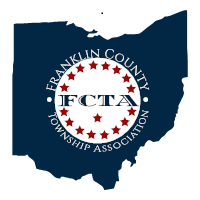 Franklin County Township Association2023 FCTA/DAC MeetingFranklin County Public Health, 280 East Broad Street, First Floor, Columbus, Ohio 43215Thursday, March 23, 20235:30 p.m. – 8:00 p.m.Registration – 5:30 p.m. Call to Order – 6:00 p.m.Pledge of AllegianceOpening Remarks – Chet Chaney, PresidentSecretary’s Report – Laura Kunze, FCTA Secretary, Meeting Minutes of 1/19/2023Treasurer’s Report – Ron Grossman, FCTA TreasurerGuest Speakers: ODOT Deputy Director Toni TurowskiTopic: Update on ODOT Roadway & Other Local ProjectsDirector James Schimmer, Jonathan Lee (Franklin Co. Economic Dev.) and Taylor Brodersen (SmartGov)Topic: On-line Reporting System (Zoning & Permits)AdjournmentDinner (6:30 pm)Franklin County Public Health District Advisory Council Meeting (7:00 pm)